COLEGIO DEL SAGRADO CORAZÓN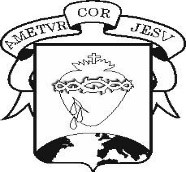 Puerto ColombiaNombre:______________________________________________Fecha:24/09/21Observa el dinero que tiene Antonieta.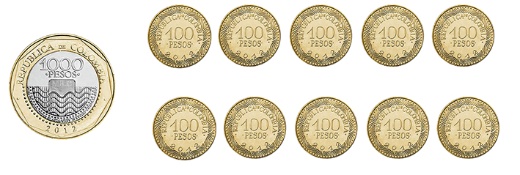          ¿Cuánto dinero tiene en total Antonieta?1.0002.0003.000Observa el dinero que tiene Samuel.  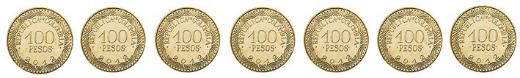 ¿Cuánto dinero le falta a Samuel para completar $1.000?300500700Observa la siguiente secuencia. 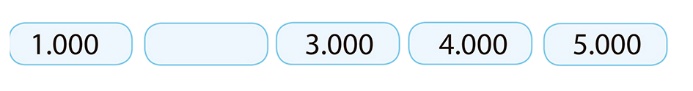 ¿Cuál es el número que va en la segunda casilla de la secuencia?1.0002.0003.000